WORSHIP FOR THE LORD’S DAYThanks for worshiping with us. Whether you are with us from the pew or with us via your computer screen, we are so glad you’re here. Remember, worship is about God and we focus our eyes and hearts on the One who is before all things.  At the same time, we know that when we gather, we receive gracious gifts and experience the love of Christ as one church. To prepare for worship, read the Words of Preparation; read and reflect upon the Scripture passage for today. Be intentional about connecting with God in your worship. WORDS FOR PREPARATION:       “It’s a mistake to think that we have to be lovely to be loved by human beings or           by God.” -Fred Rogers  PRELUDE                                                 “Duet”                                  Mendelssohn                                                                                           WELCOME & ANNOUNCEMENTS  MOMENT FOR MISSION                                                                                                                                              CALL TO WORSHIPOur merciful God, maker of us all,pleads the cause of the poor and afflicted.Open our hearts to demonstrate God’s gracethrough Jesus Christ our Lord. *HYMN #439                       “In Christ There is No East or West”CHILDREN’S MESSAGE*CALL TO CONFESSION    Let us confess our sins to the Lord who surrounds us with favor forevermore.    *PRAYER OF CONFESSION   God of favor, we have not been true to you. You have chosen the poor in the world,                    but we have dishonored them. You plead the cause of the afflicted, but we crush them. We have not loved our neighbors as ourselves. We have dismissed the needy with empty words. Soften our hearts and make straight our ways, heal our unbelief and turn us back to you. Amen.                                         (Period of silence for personal confession)     *Assurance of Pardon                     The mercy of our God triumphs over judgment through our glorious Lord Jesus Christ,                                 who has pleaded our cause, forgiven our sin, healed our sickness, and delivered us                                            from evil.   Thanks be to God.  *GLORIA PATRI     Glory be to the Father, and to the Son, and to the Holy Ghost; as it was in the beginning, is    now, and ever shall be, world without end.  Amen.  Amen.   PRAYERS OF THE PEOPLE    ANTHEM        Prayer FOR ILLUMINATION     SCRIPTURE READING                                                                      James 2:10-10, 14-17                                                                                                                                                                                         This is the Word of the Lord    Thanks be to God!    SERMON             “The One Where You Love Your Neighbor”         Rev. Candice Womack *AFFIRMATION OF FAITH    (Apostle’s Creed )     I believe in God, the Father Almighty, the Creator of heaven and earth, and in Jesus Christ,       His only, Son, our Lord, who was conceived of the Holy Spirit, born of the Virgin Mary,       suffered under Pontius Pilate, was crucified, died, and was buried. He descended into hell.     The third day He arose again  from the dead. He ascended into heaven and sitteth at the      right hand of God the Father Almighty, from whence He shall come to judge the living and      the dead. I believe in the Holy Spirit,  the holy catholic church, the communion of saints, the        forgiveness of sins, the resurrection of the body, and life everlasting.SACRAMENT OF THE LORD’S SUPPER  Invitation and Words of Institution   Communion  Hymn #513 				“Let Us Break Bread Together”   Prayer and the Lord’s Prayer….Our Father who art in heaven,OFFERING OURSELVES AND OUR GIFTS Those who are generous are blessed through the good name of Jesus Christ our Savior,  by whom we have received the favor of God—better than silver or gold. From the riches of God’s grace, let us present our gifts of gratitude to bless those in need.                                            GIVING OF OUR TITHES AND OFFERINGS           OFFERTORY      Prelude on “In Christ There Is No East or West”         Jonathon Biery                      (Please use this time for silent prayer and reflection as you consider ways to offer your life, your gifts, time, and commitment to God. You may give online at upctx.org/giving OR as you enter or exit the church sanctuary today. There are two offering boxes available. Today we also invite you to give to our special offering for Goodland Academy. Hats will be provided at the sanctuary exits to give to our mission partners at Goodland Academy in Oklahoma.) *THE DOXOLOGYPraise God from whom all blessings flow; Praise Him all creatures here below; Praise Him above, Ye heavenly host; Praise Father, Son, and Holy Ghost. Amen.     *PRAYER OF DEDICATIONGenerous God, thank you for these gifts we bring from your abundance. Bless gifts  and givers to show your love to all those in need through our Lord Jesus Christ,  healer of the sick, advocate of the afflicted, provider for the poor. Amen.  *HYMN (insert) 		         “Make Me a Channel of Your Peace”						        Glory to God #753       *BENEDICTION*CONGREGATIONAL RESPONSE:    		“Go now in peace. Never be afraid.		  God will go with you each hour of every day. 		  Go now in faith, steadfast, strong and true.		  Know He will guide you in all you do.		  Go now in love, and show you believe.		  Reach out to others so all the world can see.		  God will be there watching from above.		  Go now in peace, in faith, and in love.”     POSTLUDE:                              ‘Fiddle’ Fugue in D minor                      J.S. Bach              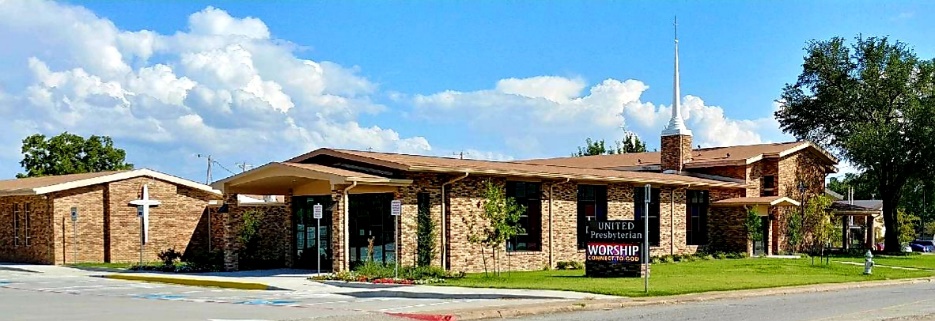                                                           United Presbyterian Church                                                                  Rev. Candice Womack                                                                       5905 Stonewall Street                                                                 Greenville, Texas 75402Fifteenth Sunday After Pentecost                                                    September 5, 2021